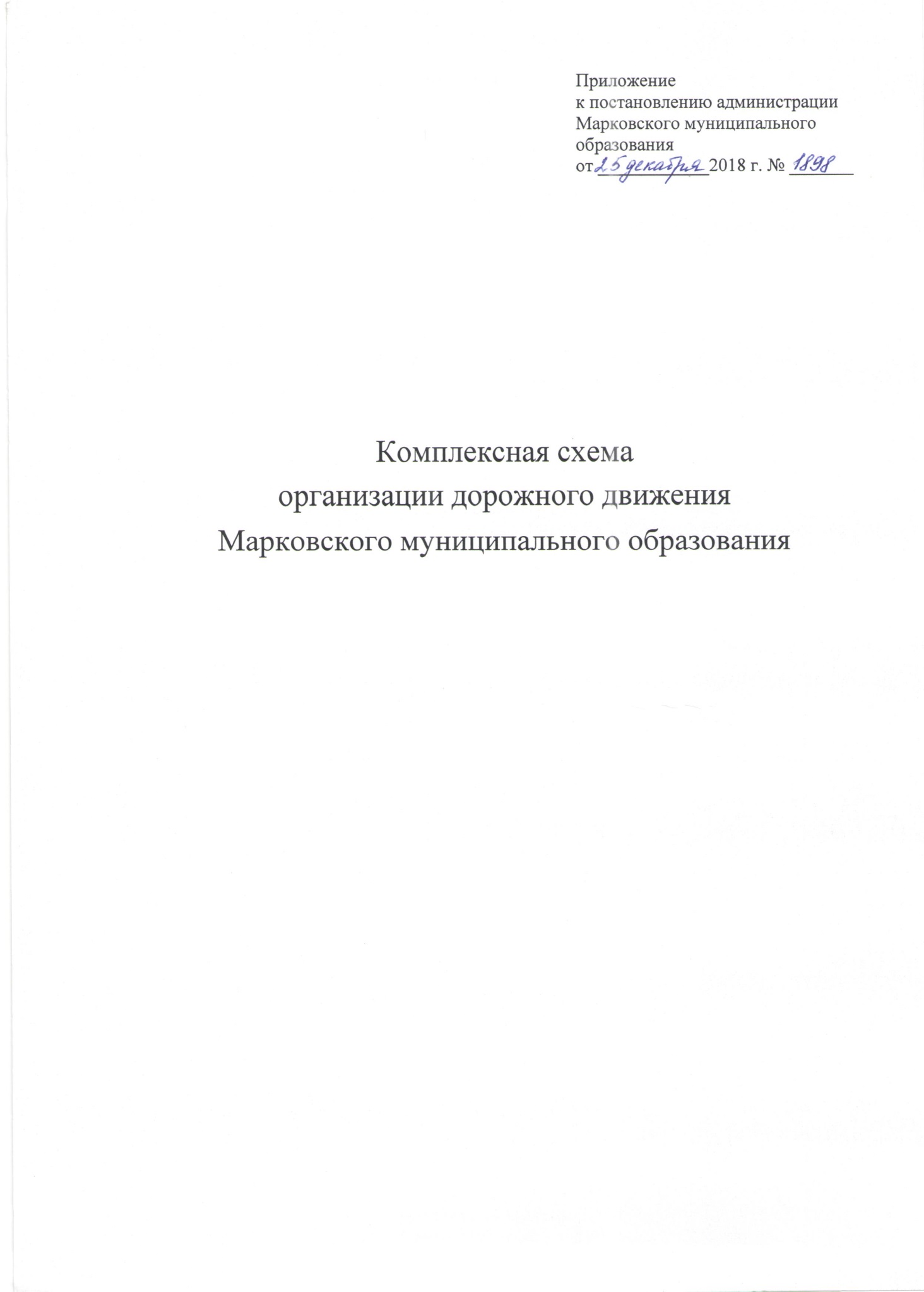 р.п. Маркова2018 г. СодержаниеВведение	                                                                                                                                                                1.    Анализ положения Марковского муниципального образования в структуре пространственной организации Иркутского района                                                                             2.    Характеристика сложившейся ситуации по организации дорожного движения                3.    Мероприятия по категорированию дорог с учетом их прогнозируемой загрузки, и выполняемой функции, характеристика сети автомобильных дорог поселения4.    Параметры дорожного движения (интенсивность движения потоков транспортных средств).5.    Организация пешеходного и  велосипедного движения6.    Социально – экономические показатели7.    Характеристика деятельности в сфере общественного транспорта, оценка транспортного спроса.8.    Цель и задачи  КСОДД9.    Содержание,  цель реализации и степень влияния на качество работы системы транспорта Марковского МО мероприятий Комплексной схемы организации дорожного  движения ВведениеКомплексная схема организации дорожного движения (далее – КСОДД) разрабатывается на основании Технического задания и в соответствии со следующими документами:Приоритетный проект Министерства транспорта Российской Федерации «Безопасные и качественные дороги»;Федеральный закон от 08.11.2007 № 257-ФЗ «Об автомобильных дорогах и о дорожной деятельности в Российской Федерации и о внесении изменений в отдельные законодательные акты Российской Федерации»;Федеральный закон от 10 декабря 1995 № 196 «О безопасности дорожного движения»;Приказ Министерства транспорта и связи Российской Федерации от 17 марта 2015 № 43 «Об утверждении правил подготовки проектов и схем организации дорожного движения»;ГОСТ Р 52765-2007. Национальный стандарт Российской Федерации. Дороги автомобильные общего пользования. Элементы обустройства. Классификация;ГОСТ Р 52766-2007.Национальный стандарт Российской Федерации. «Дороги автомобильные общего пользования. Элементы обустройства. Общие требования»;ГОСТ Р 52767-2007.Национальный стандарт Российской Федерации. «Дороги автомобильные общего пользования. Элементы обустройства. Методы определения параметров»;ОДМ 218.4.004-2009. Руководство по устранению и профилактике возникновения участков концентрации ДТП при эксплуатации автомобильных дорог;ОДМ 218.4.005-2010. Отраслевой дорожный методический документ. Рекомендации по обеспечению безопасности движения на автомобильных дорогах;Методические рекомендации по организации аудита безопасности дорожного движения при проектировании и эксплуатации автомобильных дорог. Целью разработки КСОДД является формирование комплекса мероприятий, направленного на обеспечение:повышения пропускной способности автомобильных дорог общего пользования и эффективности их использования в границах Марковского МО;организации пропуска прогнозируемого потока транспортных средств и пешеходов;безопасности дорожного движения;упорядочение и улучшение условий дорожного движения транспортных средств и пешеходов;организацию транспортного обслуживания новых или реконструируемых объектов (отдельного объекта или группы объектов) капитального строительства различного функционального назначения;снижения негативного воздействия от автомобильного транспорта на окружающую среду;снижения экономических потерь при осуществлении дорожного движения транспортных средств и пешеходов.КСОДД представляет собой документ транспортного планирования, состоящий из пояснительной записки и графических материалов, содержащий комплекс взаимосвязанных системных мероприятий по совершенствованию организации движения транспортных и пешеходных потоков на транспортной сети Марковского МО на долгосрочную перспективу.В процессе научно технической работы над разработкой Комплексной схемы организации дорожного движения были использованы методы системного подхода, позволяющие комплексно охватить ключевые направления для выполнения работ в соответствии с техническим заданием Заказчика.Основными средствами получения информации являлись:запросы исходных данных у компетентных органов управления Марковского муниципального образования; запросы исходных данных в органы управления федерального и регионального уровня, а также в профильные организации;информация из открытых источников (официальные показатели государственной статистики и отчетности, материалы министерств и ведомств РФ, органов ГИБДД МВД России по Иркутской области);данные, полученные в рамках проведения натурных обследований транспортных потоков и социологических опросов;сведения из программных, стратегических документов, действующих документов территориального и транспортного планирования.Рис. 1 Граница Марковского МО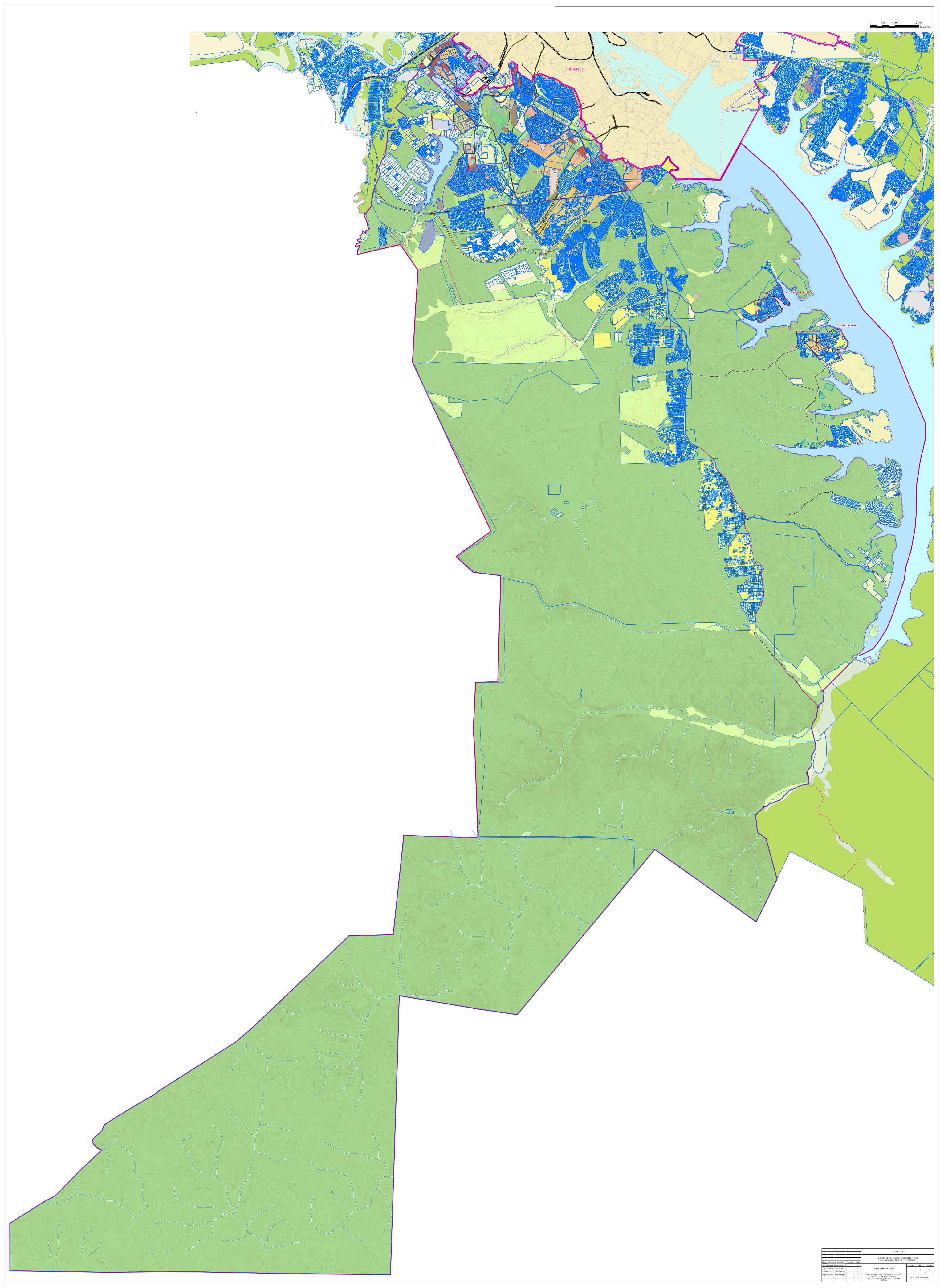 Анализ положения Марковского муниципального образования в структуре пространственной организации Иркутского района.Марковское муниципальное образование со статусом городского поселения расположено в юго-западной части территории Иркутского муниципального района. С северо-западной стороны граничит со Смоленским муниципальным образованием, с восточной стороны - с Молодежным и Ушаковским муниципальными образованиями по акватории Иркутского водохранилища, с юго-восточной стороны - с Большереченским муниципальным образованием Иркутского района, с северо-восточной стороны - с Иркутским городским округом, с западной стороны - с Шелеховским муниципальным районом, с южной стороны – со Слюдянским муниципальным районом Иркутской области. Марковское городское поселение расположено в лесостепной полосе предгорий Восточного Саяна, на левом берегу Иркутского водохранилища. Рельеф местности холмистый, изрезанный долинами рек и ручьев, часто заболоченными, в северной части имеются площадки для размещения застройки, в южной части территория для строительства мало пригодна.Преимущества транспортно-географического положения Марковского муниципального образования связаны с размещением в непосредственной близости от областного центра (расстояние по автомобильной дороге от центра р. п. Маркова до центра г. Иркутска – 20 км, границы участков застройки города и р.п Маркова располагаются смежно) с выходом на автомобильную дорогу федерального значения Р-258 «Байкал» (Иркутск – Улан-Удэ – Чита). Вблизи от р. п. Маркова проходит Транссибирская железнодорожная магистраль (ст. Кая, о. п. Смоленщина). Речное и воздушное сообщение на территории Марковского МО отсутствует.Марковское муниципальное образование со статусом городского поселения входит в состав Иркутского районного муниципального образования Иркутской области в соответствии с законом Иркутской области от 16 декабря 2004 г. № 94-оз «О статусе и границах муниципальных образований Иркутского района Иркутской области». В Состав Марковского муниципального образования входят три населенных пункта - рабочий поселок Маркова, поселок Падь Мельничная и деревня Новогрудинина (сельские населенные пункты), а также дачные и садоводческие некоммерческие товарищества. Административным центром муниципального образования является р. п. Маркова. По данным Службы государственной статистики постоянное население муниципального образования на 20 ноября 2018 г. составило 33065 человек, в том числе 26119 человек городского и 627 человек сельского и 6319 человек  населения ДНТ и СНТ.Марковское муниципальное образование входит в состав Иркутской районной системы расселения и административно подчиняется районному центру - г. Иркутску, с которым поддерживает тесные трудовые и культурно-бытовые связи. В качестве центра муниципального образования р. п. Маркова осуществляет функции административного управления и культурно-бытового обслуживания в отношении подчиненных населенных пунктов, наиболее удаленный из которых, д. Новогрудинина, расположен от него на расстоянии 30 км. Климат на территории поселения резко континентальный, с продолжительной зимой, относительно жарким коротким летом, с большим колебанием температур как по сезонам, так и в течение суток, и низкими средними годовыми температурами. Среднегодовая температура составляет от -2,1°С до -2,9°С. Среднемесячные температуры января – от -21,5°С до -22,9°С (абсолютный минимум -50°С). В конце февраля - начале марта бывают непродолжительные оттепели с повышением температуры до +4°С. Продолжительность безморозного периода – около 100 дней. Устойчивый снежный покров устанавливается в начале ноября и к концу зимы достигает высоты 0,3-0,4 м.Лето тёплое с преобладанием ясной погоды. Среднесуточная температура в июле от +15,7 до +17,7°С (абсолютный максимум +35°С). Осадков в течение года выпадает немного (430-600мм), причём основная часть - в виде дождей; больше всего осадков выпадает в июле.Территория поселения подвержена транзитному воздействию землетрясений, зарождающихся в пределах Байкальского рифта. Гидрография поселения представлена Иркутским водохранилищем, реками Кая, Курма, Шинихта, Большая Половинная и более мелкими водотоками.2. Характеристика сложившейся ситуации по организации дорожного движенияМарковское МО состоит из :- рабочий поселок Маркова (рис. 2);- микрорайон Николов Посад (рис. 3);- микрорайон Ново-Иркутский (рис. 4);- микрорайон Сергиев Посад (рис. 5);- микрорайон Ново-Мельниково (рис. 7);- микрорайон Изумрудный  (рис. 8);- микрорайон Березовый  (рис. 9, рис. 10);- микрорайон Парк Пушкино  (рис. 11);- микрорайон Зеленый Берег (рис. 12);- квартал Сокол;- квартал Стрижи (рис. 7);- ЖК «Луговое» (рис. 6)- п. Падь Мельничная (рис. 13)- д. Новогрудинина (рис. 14)Общая протяжённость улично-дорожной сети составляет 136,025 км, в т.ч. с твердым покрытием – 20,17 км  и грунтовые дороги – 115,855 км. Некоторые дороги с твердым покрытием требуют капитального и ямочного ремонта. Грунтовые дороги нуждаются в твердом покрытии (асфальтобетон, бетон) для повышения удобства передвижения по ним при любой погоде в любое время года.Уровень автомобилизации по Иркутскому району составляет 150 автомобилей на 1000 жителей. С учетом размещения Марковского муниципального образования в непосредственной близости к городу уровень автомобилизации будет возрастать до 350 автомобилей на 1000 жителей. Общая площадь Марковского муниципального образования составляет 69798,9 кв.км. Протяжённость границ муниципального образования – 900 км.В настоящее время внешние связи Марковского МО поддерживаются транспортной сетью автомобильных дорог общего пользования местного значения.Сообщение с областным центром городом Иркутском осуществляется в двух направлениях по автодорогам областного и местного значения, в том числе:- подъезд к р.п. Маркова, автодорога областного значения, протяженностью 7,5 км;- автодорога областного значения «Иркутск-СНТ Дорожный строитель», протяженностью 13,0 км;- автодорога общего пользования местного значения от р.п. Маркова до выезда на автодорогу «Иркутск-СНТ Дорожный строитель», протяженностью 6,3 км;-  участок автодороги местного значения по проезду Подгорный до выезда на ул. Фаворского города Иркутска, протяженностью 1,7 кмЮго-западнее Марковского МО проходит автодорога областного значения «Иркутск - Шелехов», через которую осуществляется подъезд к р.п. Маркова.Транспортное обслуживание п. Падь Мельничная осуществляется по автодороге областного значения Иркутск - СНТ «Дорожный строитель», подъездная дорога в сторону д. Новогрудинина примыкает на 12,75 км тракта. Дорожно-транспортная сеть поселения состоит из дорог IV и V категории, предназначенных не для скоростного движения. В таблицах 1-2 приведен перечень и характеристика дорог регионального и местного значения. Большинство дорог общего пользования местного значения имеют твердое и грунтовое покрытие. Содержание автомобильных дорог осуществляется за счет дорожного фонда поселения. Рис. 2  р. п. Маркова  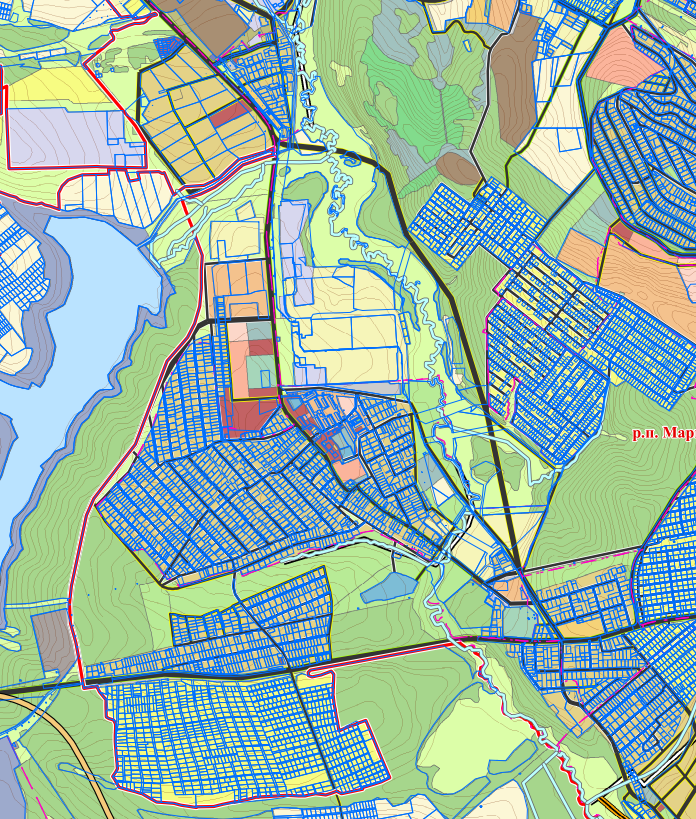 Рис. 3    мкр. Николов Посад  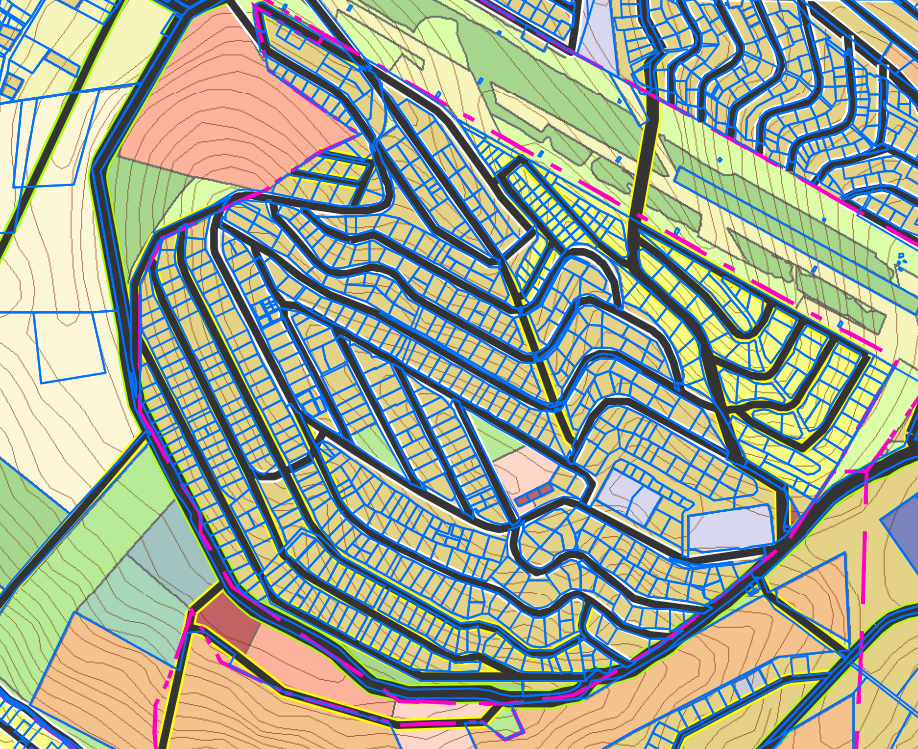 Рис. 4 мкр. Ново Иркутский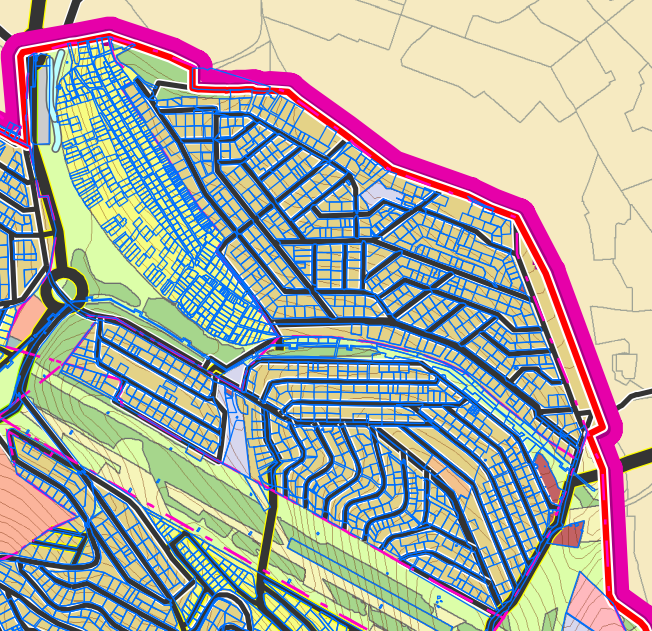 Рис. 5 мкр. Сергиев Посад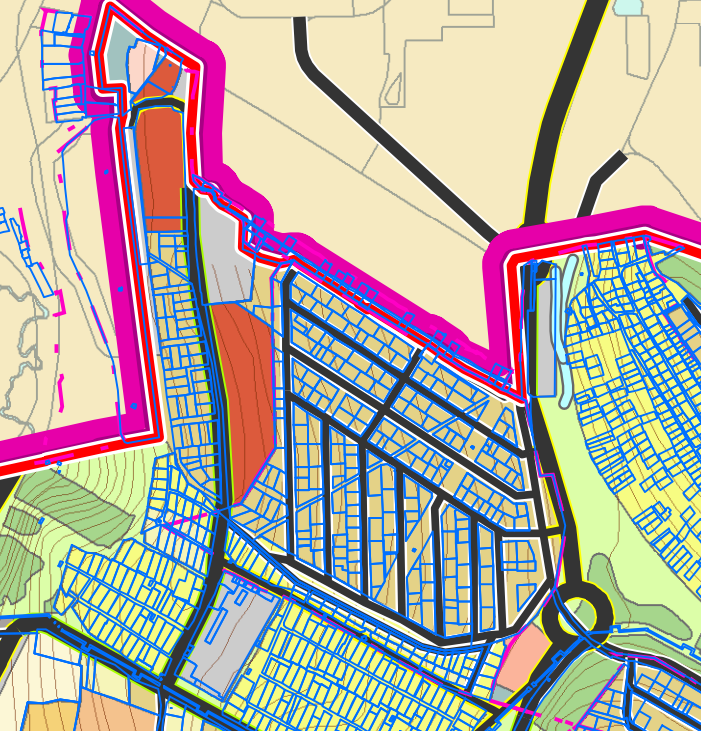 Рис.  6  ЖК «Луговое»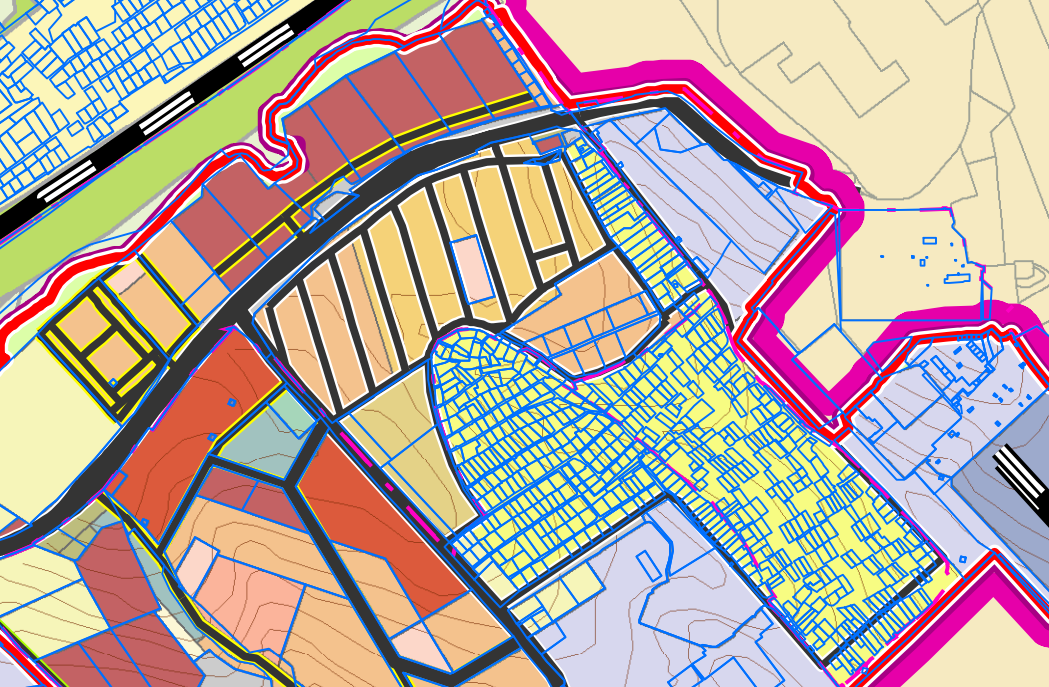 Рис. 7 мкр. Ново Мельниково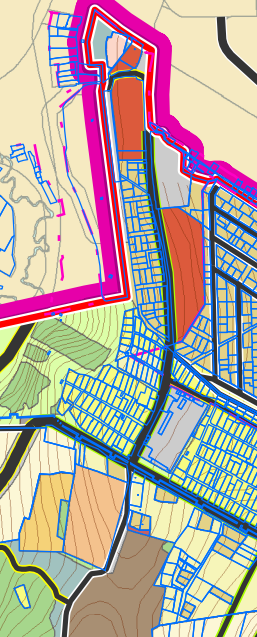 Рис. 8  мкр. Изумрудный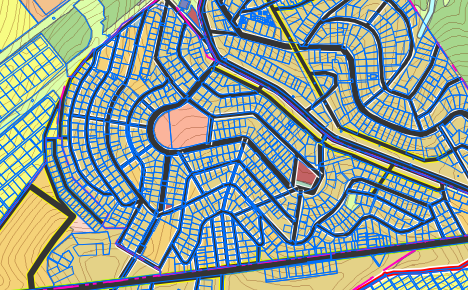 Рис. 9 мкр Березовый -1 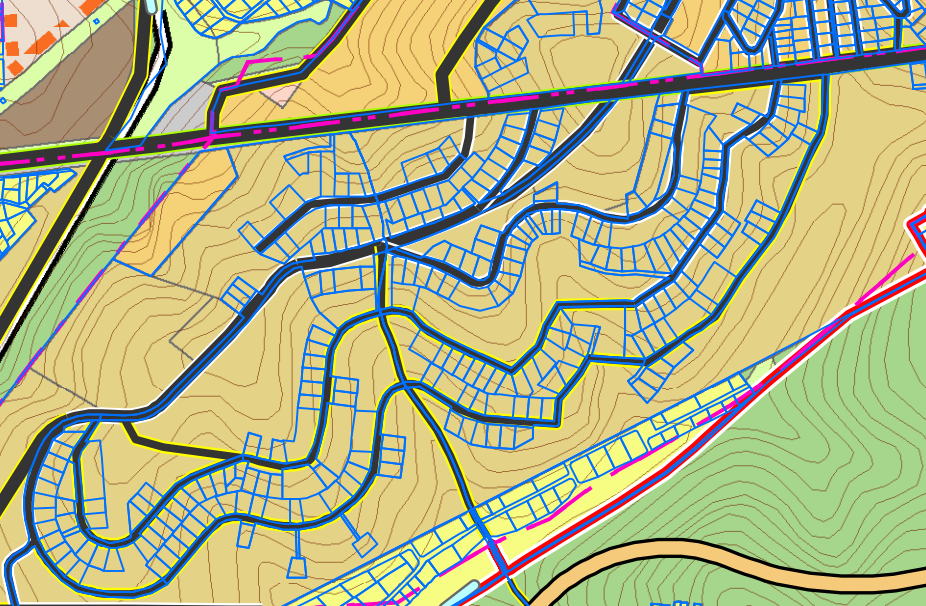 Рис. 10 мкр. Березовый - 3 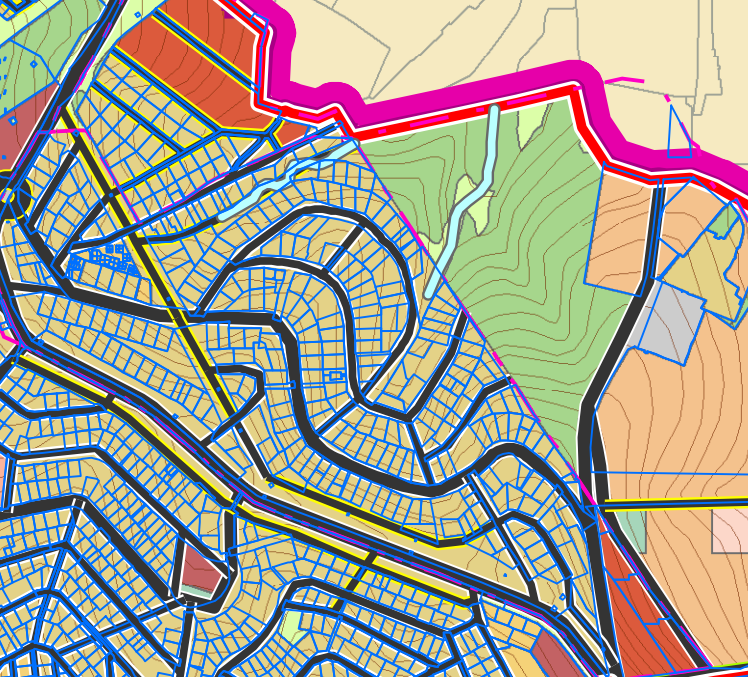 Рис. 11 мкр. Парк Пушкино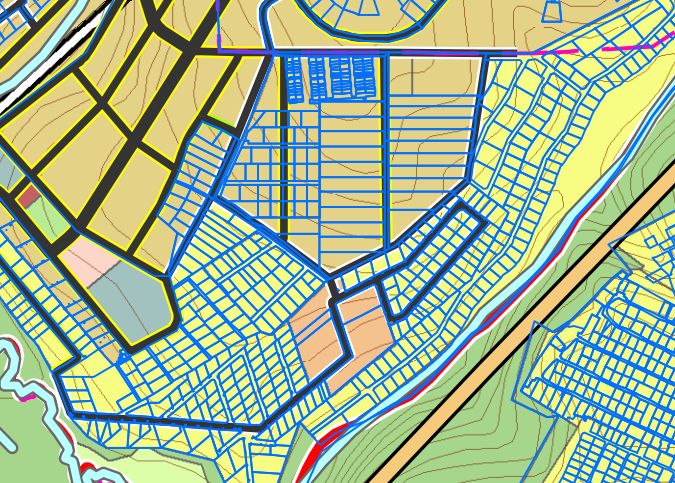 Рис. 12 мкр. Зеленый Берег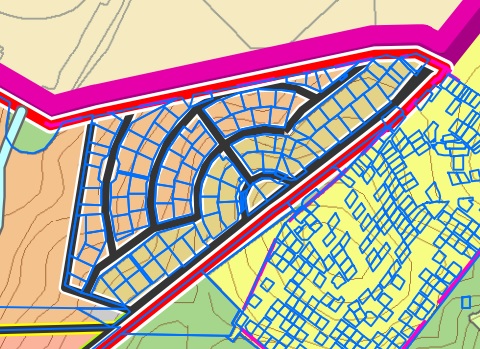 Рис. 13 п. Падь Мельничная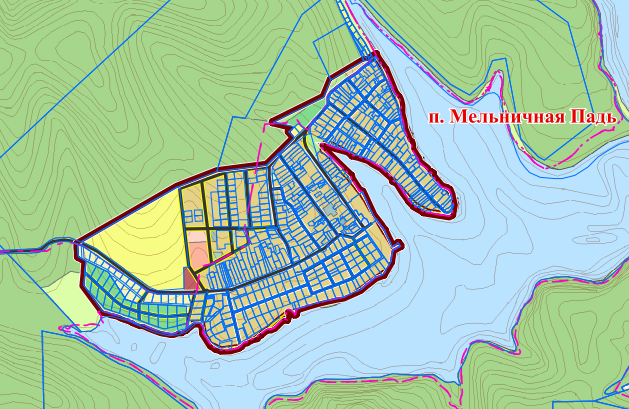 Рис. 14 д. Новогрудинина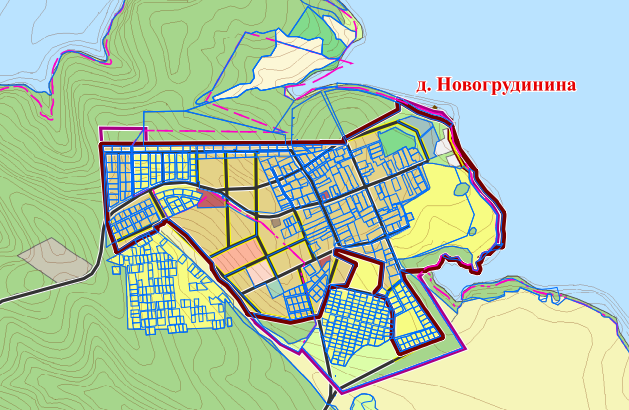 3. Мероприятия по категорированию дорог с учетом их прогнозируемой загрузки, и выполняемой функции.Марковское муниципальное образование обладает достаточно развитой автомобильной транспортной сетью, что создаёт оптимальные условия для перемещения населения, готовых товаров и сырья. Отсутствие альтернативных видов транспорта предъявляет большие требования к автомобильным дорогам. Сохранение автодорожной инфраструктуры осуществляется за счет ремонта автодорог с твердым покрытием и автодорог с гравийным покрытием. В условиях ограниченного финансирования дорожных работ с каждым годом увеличивается протяженность дорог требующих ремонта. Одной из основных проблем дорожной сети Марковского МО является то, что большая её часть  не соответствует нормам требований безопасности дорожного движения, не имеют асфальтового покрытия, ширина проезжей части не соответствует государственному стандарту для определения и присвоения категории автодорогам. Автомобилизация поселения (229 единицы/1000человек  в  2017году) оценивается как меньше средней (при уровне автомобилизации в Российской Федерации 270 единиц на 1000 человек). Грузовой транспорт в основном представлен самосвалами и бортовыми автомобилями - фургонами.Перечень дорог утвержден постановление главы Марковского МО  № 34 от 18.03.2011 «Об утверждении Перечня автомобильных дорог общего пользования местного значения, находящихся в границах Марковского  муниципального образования».Классификация автомобильных дорог общего пользования местного значения округа и их отнесение к категориям автомобильных дорог (четвертой, пятой категориям) осуществляется в зависимости от транспортно-эксплуатационных характеристик. При определении категории автомобильной дороги проводится оценка ее ключевых транспортно-эксплуатационных характеристик и свойств:количества полос движения; ширины полос проезжей части и обочины; наличия разделительной полосы, ее ширины; типа пересечения с автомобильной дорогой и доступа к ней.Меры по повышению категории автомобильной дороги необходимы в случае:если нагрузка на автодорогу превышает значения установленных для соответствующей категории параметров;повышения требований к скоростному режиму на автомобильной дороге;повышения требований к пропускной способности;повышения требований к безопасности движения и т.д.В рамках данной работы был выполнен анализ существующей загрузки улично-дорожной сети Марковского МО и даны предложения по назначению категории для существующих автомобильных дорог и их участков.Перечень и характеристики (протяженность, категория, покрытие) автомобильных дорог общего пользования местного значения и уровень актуальной загрузки улично-дорожной сети на территории Марковского муниципального образования представлен в Таблице 1Таблица 14.   Характеристика сети автомобильных дорог поселения, параметры дорожного движения (интенсивность движения потоков транспортных средств).Результаты обследований интенсивностей движения на ряде важнейших участков улично-дорожной сети Марковского МО указаны в Таблице 2.Таблица 2Вклад в суммарную интенсивность автотранспортного потока по автомобильной дороге через р.п. Маркова, вносят легковые и грузовые автомобили,  следующие транзитом в город Иркутск с города Шелехов, Шелеховского района и село Смоленщина,  в среднем в рабочие дни - 45%. Основной вклад в суммарную интенсивность движения вносят легковые автомобили жителей мкр. Березовый, а так же СНТ и ДНТ, расположенных вдоль данной автодороги, в среднем в рабочие дни (85%).Около 11% в среднем по территории р.п. Маркова и мкр. Березовый в рабочие дни в суммарную интенсивность движения вносят грузовые автомобили, из которых около 3% составляют грузовые дизельные автомобили.Около 1% в суммарную интенсивность движения в среднем в рабочие дни вносят автобусы.Интенсивность движения  муниципалитета имеет специфические свойства и направленности, так, основной поток транспортных средств, приходится на главные улицы р.п. Маркова – ул. Промышленная и ул. Мира, ул. Лесная, ул. Голышева, ул. А.Блока, ул. Первостроителей, проезд Центральный, проезд до Николов Посад мкр. Березовый, проезд Подгорный и неравномерно распределяется по примыкающим улицам и проездам, концентрируясь у мест притяжений (детских садов,  школы, торговых центров, супермаркетов).Интенсивность по улицам  в час пик составляет до 590 автомобилей в час.По результатам мониторинга движения грузового транспорта через р.п. Маркова, а также через жилые микрорайоны на территории поселения на текущий момент установлено, что ежечасно на территорию со стороны федеральной трассы Р-258 на территорию р.п. Маркова, далее следуют транзитом в город Иркутск и на строительные площадки на территории поселения въезжает порядка 15-20 единиц автотранспортных средств, с разрешенной максимальной массой более 3,5 тонн.). Из них почти все автомашины более 8 тонн. Следует отметить, что данные транспортные средства передвигаются не только по основным автодорогам, но и по улицам, движение на которых ограничено. Все это естественно неблагоприятно сказывается на сохранности дорожного полотна, на аварийности, а также пропускной способности улично-дорожной сети.На основании анализа существующей дорожно-транспортной ситуации в Марковском МО  были выявлены ключевые наиболее загруженные движением элементы улично-дорожной сети:Основное направление движение транспортных средств по населенным пунктам:- автодорога «Подъезд к р.п. Маркова»;- автодорога «от р.п. Маркова, через мкр. Березовый до выезда на автодорогу «Иркутск-СНТ «Дорожный строитель»;- автодорога от мкр. Березовый до ул. Фаворского города Иркутска по проезду Подгорный;-  автодорога «Иркутск - СНТ Дорожный строитель» до пос. Падь Мельничная, дер. Новогрудинина, СНТ и ДНТ, расположенные вдоль автодороги;-  ул. Магистральная в мкр. Ново-Иркутский;-  ул. Центральная в мкр. Березовый (котеджный поселок);- ул. Центральная в мкр. Николов Посад;- ул. Центральная в мкр. Ново-Мельниково;- ул. Березовая в мкр. Сергиев Посад.- ул. Колхозная в д. Новогрудинина5. Организация пешеходного и  велосипедного движенияНа сегодняшний день пешеходная инфраструктура в населенных пунктах поселения развита слабо. Движение пешеходов неупорядоченно, в некоторых микрорайонах отсутствуют пешеходные дорожки и тротуары. Передвижения пешеходов не на всех улицах отвечают параметрам, предусмотренными нормативными документами. На многих улицах местного значения отсутствуют организованные пешеходные переходы, отсутствуют искусственные сооружения, обозначающие и предупреждающие о наличии пешеходных переходов. Ширина существующих тротуаров не везде соответствует интенсивности движения пешеходов, на многих улицах они и вовсе отсутствуют. Специализированные дорожки для велосипедного передвижения на территории поселения не предусмотрены. Движение велосипедистов осуществляется в соответствии с требованиями ПДД по дорогам общего пользованияМероприятия по пешеходам Основными мероприятиями по сохранению и развитию существующей пешеходной инфраструктуры в Иркутской агломерации является ремонт, а также создание пешеходных зон, скверов, площадей, парков, набережной.Кроме того, с целью улучшения пешеходной инфраструктуры предусматривается выполнение работ по ремонту асфальтобетонного покрытия тротуаров, внутридворовых территорий, асфальтирование тропиночной сети на дворовых территориях, а также строительство тротуаров вдоль дорог регионального и межмуниципального значения, при наличии соответствующей возможности.Устройство пешеходных переходов, а также искусственных дорожных неровностей и пешеходных ограждений, оборудованных соответствующими техническими средствами, предлагается на участках концентрации ДТП, на перекрестках и у наиболее значимых объектов притяжения, таких как школы, детские сады, торгово-развлекательные комплексы, торговые центры и т.п.В состав мероприятий, направленных на совершенствование условий пешеходного движения входят:мероприятия, направленные на снижение количества дорожно-транспортных происшествий и тяжести их последствий с участием пешеходов;мероприятия по предупреждению травматизма на пешеходных переходах вблизи детских и общеобразовательных учреждений, а также в местах массового перехода пешеходов;мероприятия, направленные на обеспечение беспрепятственного перемещения пешеходных потоков.Мероприятия по обеспечению маршрутов безопасного движения детей к образовательным организациям и обеспечению благоприятных условий для движения инвалидовОбустройство пешеходных зон, которые находятся в непосредственной близости от детских образовательных учреждений, имеет следующие основные критерии, закрепленные в нормативной документации:Каждый пешеходный переход вблизи детского образовательного учреждения должен быть обеспечен стационарным наружным освещением.Знаки «Пешеходный переход», «Дети» должны быть двухсторонними и размещены на щитах с флуоресцентной плёнкой жёлто- зелёного цвета; дополнительно знаки могут оснащаться мигающим сигналом жёлтого цвета.Дорожная разметка на пешеходном переходе должна читаться круглый год. Дорожная разметка должна быть выполнена в бело-жёлтым цветом.Дорожные знаки «Дети» могут быть продублированы на асфальте.Обязательно пешеходное ограждение перильного типа, которое устанавливается на расстоянии 50 м от пешеходного перехода в обе стороны, чтобы дети не могли выбежать на проезжую часть вне пешеходного перехода.За 10-15 м от перехода на проезжей части должны быть обустроены искусственные дорожные неровности (ИДН).Изложенные мероприятия применяют также и для осуществления безопасного передвижения маломобильных групп населения. Дополнительно, для удобства передвижения маломобильных групп населения, необходимо устройство площадок с занижениями бортового камня на пешеходных переходах, а также устройство пандусов, в местах лестничных сходов, с применением тактильной плитки.Мероприятия по организации велосипедного движенияСтратегическое планирование в зависимости от этапа развития велосипедного движения в р.п. Маркова  должно решать различные цели: от задачи сделать езду на велосипеде возможной до привлечения и удержания новых пользователей. То есть на начальном этапе больше внимания уделяется велосипедной инфраструктуре, затем продвижению и рекламе.К принципам, определяющим качество велосипедной маршрутной сети относятся: безопасность (при организации всех видов велосипедной инфраструктуры), прямолинейность (маршрут должен позволять добраться кратчайшим путем от пункта до пункта), связность (формирование общегородской велосипедной сети), удобство (с соблюдением всех требований к проектированию и строительству велоинфраструктуры), привлекательность (маршруты проходят через приятные места).Проектирование велосипедной инфраструктуры необходимо начинать с определения потребностей в велосипедных перемещениях на основании данных статистики или социологического исследования. После определения уровня спроса, выбираются районы с высоким потенциалом для развития.Реализация стратегии развития начинается с масштаба микрорайона с постепенным наращиванием сети веломаршрутов, улучшением связности и качества велосипедной инфраструктуры. То есть в начале создается сеть для локальных перемещений внутри района, такое решение позволяет привлечь большое количество пользователей, чем отдельные элементы велосипедной инфраструктуры, разбросанные по всей территории и создание протяженных маршрутов для дальних поездок.После создания условий для движения велосипедистов в одном или нескольких микрорайонах создаются магистральные велосипедные маршруты, которые обеспечивают связь между районами с целью использования велосипеда для более дальних поездок. Обычно такие маршруты прокладываются вдоль магистральных улиц, на этом этапе особое внимание уделяется пересечению проезжих частей.При проектировании велосипедной инфраструктуры необходимо учитывать, что велосипеды используются преимущественно на небольших дистанциях и основная часть поездок совершается на расстояния до 5-10 км, в связи с чем, необходимо отметить, что велосипедный транспорт может принять на себя значительную долю внутрирайонных связей населения.В первую очередь передвижения на велосипеде должны быть безопасными, комфортными, удобными и оптимальными в плане маршрутов. Развитая велосипедная инфраструктура стимулирует спрос на использование велосипеда как альтернативного вида транспорта.Проектирование велосипедной инфраструктуры следует осуществлять в соответствии со следующими документами:Правила дорожного движения Российской Федерации;СП 42.13330.2016 Градостроительство. Планировка и застройка городских и сельских поселений;Региональные нормативы градостроительного проектирования, применяемые на Территории проектирования.Развитие велосипедной инфраструктуры и использование велосипеда как постоянного вида транспорта рассматривается в различных странах мира и является частью социальной, экономической и здравоохранительной политики.Количество участников дорожного движения передвигающихся на велосипедах и мопедах в Марковском МО  увеличивается с каждым годом.В зависимости от возраста правила движения на велосипеде различаются. Требования в отношении велосипедистов можно условно разделить на следующие группы:1) требования для лиц, в возрасте старше 14 лет;2) требования для лиц, в возрасте младше 14 лет.Велосипедистам в возрасте до 14 лет (особенно малолетние, не достигшие возраста 7 лет) разрешено движение только по тротуарам, пешеходным и велопешеходным дорожкам, а также в пределах пешеходных зон. При этом лица, в возрасте младше 7 лет, должны осуществлять движение на стороне для движения пешеходов. Однако придание указанным лицам официального статуса участника дорожного движения, влекущее за собой, как минимум, изучение основ ПДД, своих прав и обязанностей, должно позитивно сказаться на воспитании подрастающего поколения, формировании чувства ответственности, навыков вождения, которые позволят в будущем обеспечить соблюдение безопасности дорожного движения при управлении механическими транспортными средствами.Велосипедисты в возрасте старше 14 лет должны соблюдать следующие требования:1) осуществлять движение по велосипедной, велопешеходной дорожкам или полосе для велосипедистов;2) осуществлять движение по правому краю проезжей части, если:габаритная ширина велосипеда, прицепа к нему либо перевозимого груза превышает 1 м;движение велосипедистов осуществляется в колоннах;3) осуществлять движение по обочине, если отсутствуют велосипедная и велопешеходная дорожки, полоса для велосипедистов либо отсутствует возможность двигаться по ним или по правому краю проезжей части;4) осуществлять движение по тротуару или пешеходной дорожке, если:- отсутствуют велосипедная и велопешеходная дорожки, полоса для велосипедистов, либо отсутствует возможность двигаться по ним, а также по правому краю проезжей части или обочине;- велосипедист сопровождает велосипедиста в возрасте до 7 лет либо перевозит ребенка в возрасте до 7 лет на дополнительном сиденье, в велоколяске или в прицепе, предназначенном для эксплуатации с велосипедом.6. Социально – экономические показателиДемографическая ситуация в Марковском МО характеризуется увеличением численности населения. Рост численности населения связан с повышением рождаемости и переездом на постоянное место жительства граждан из северных районов Иркутской области и Красноярского края. Численность населения на 20.10.2018 г - 33065 человек (по хозяйственным книгам). Марковского МО располагает сетью дошкольных образовательных учреждений : 1. МДОУИРМО «Детский сад комбинированного вида» в ЖК «Луговое»2. МДОУИРМО «Детский сад комбинированного вида» «Стрижи»3. МДОУИРМО «Детский сад комбинированного вида» «Березовый»4. МДОУИРМО «Детский сад комбинированного вида» «Марковский»а так же Средней общеобразовательной школой: МОИРМО «Марковская СОШ»На территории Марковского МО осуществляет деятельность в области здравоохранения:1.  ОГБУЗ « Иркутская районная больница »  Марковская амбулатория р.п. Маркова, 5, кв.-2, 2.  ОГБУЗ « Иркутская районная больница » поликлиника в мкр. Ж.К. « Луговое » ул. Луговая, д.1. Учреждениями предоставляется, амбулаторно-поликлиническая помощь, скорая медицинская помощь.3. «ОГАУСО МГЦ» Иркутская область, Иркутская область,  Иркутский район, р.п. Маркова, ул. Лесная, д. 2адрес,  на 310 мест.7. Характеристика деятельности в сфере общественного транспорта, оценка транспортного спроса.В настоящее время коммерческий пассажирский транспорт обслуживает одиннадцать межмуниципальных регулярных автобусных маршрутов.Оценку качества транспортного обслуживания населения на территории Марковского муниципального образования в соответствии с требованиями приказа Министерства регионального развития Российской Федерации от 28.12.2010 № 820 «Об утверждении свода правил СНиП 2.07.01-89 «Градостроительство. Планировка и застройка городских и сельских поселений». Свод правил нормирует затраты времени на передвижение от мест проживания до мест работы. В зависимости от численности населения (тыс. чел.), для 90% трудящихся передвижения по трудовым целям в один конец не должны превышать значений, указанных в Таблице 3.Таблица 3Для ежедневно уезжающих из нашего поселения на работу в город Иркутск указанные нормы затрат времени допускается увеличивать, но не более чем в два раза. В соответствии со сводом правил и примечаниями к нему затраты 90% населения на передвижения по трудовым целям в Иркутске не должны превышать 30 мин. Средние затраты времени на передвижения (в минутах) представлены в Таблице 4.Таблица 4По результатам обследования требования свода правил не выполняются. Затраты времени населением поселения на передвижения по трудовым целям составляют 38 мин. лишь у 55% респондентов.К числу факторов, обуславливающих высокие затраты времени на передвижения по трудовым целям, относятся:- высокие затраты времени на подход к остановочным пунктам (средние значения составляют 6-10 мин.);-  высокие затраты времени на пересадки (средние значения составляют 10-15 мин.).Влияние пересадок на затраты времени на передвижения по социальным группам населения представлены в Таблице 5.Таблица 5По результатам оценки суточного распределения поездок по всем целям установлено: максимальный часовой поток приходится на период 07:00-08:00; величина коэффициента суточного максимума - 0,127.По данным исследований советских и российских специалистов обычно величина коэффициента суточного максимума составляет 12-14%. На территории  Марковского МО действует 11  муниципальных маршрутов регулярных пассажирских перевозок:427  Иркутск, Ц. Рынок – р.п. Маркова, Геронтологический центр456  Иркутск, Ц. Рынок – Березовый – р.п. Маркова455  р.п. Маркова  - г. Иркутск , Академгородок454  Иркутск, ост. Захарова – р.п. Маркова480  Аэропорт – мкр. Луговое425  Луговое, мкр. Луговое. – Иркутск , Ц.Рынок441  Луговое, мкр. Луговое - Иркутск, мкр Первомайский445   Иркутск (Троллейбусное депо) – СНТ «Гелиос» 446  Иркутск - д. Новогрудинина 447  Иркутск, п. Энергетиков – п. Падь Мельничная 419 ЖК «Сокол» - г.Иркутск, Ц. рынокВсе маршруты обслуживаются по нерегулируемым тарифам.Перевозку пассажиров на территории Марковского МО осуществляют:- ООО «Автомобилист»;- ООО ГК «Атлант»;- ООО «Грааль»;- ООО «Ковчег»;- ООО «ТрансСибМаршрут»;- ИП «Забанов Е. А.; Забанов И.А.; Забанов Р.В.8. Цель и задачи КСОДДЦелью КСОДД является разработка методов организации движения, обеспечение повышения экономической эффективности перевозок, при условии обеспечения безопасного движения, снижение вредных воздействий на окружающую среду и исходя из реально возможных капитальных вложений.При разработке КСОДД решаются следующие задачи:Распределение транспортных потоков по улично-дорожной сети Марковского МО ;Выявление и анализ мест концентрации дорожно-транспортных происшествий;Определение ожидаемого эффекта от внедрения КСОДД.Анализ уровня безопасности дорожного движения.             Из всех источников опасности на автомобильном транспорте большую угрозу для населения представляют дорожно-транспортные происшествия. Основная часть происшествий происходит из-за нарушения правил дорожного движения, превышения скоростного режима.В настоящее время решение проблемы обеспечения безопасности дорожного движения является одной из важнейших задач. Для эффективного решения проблем, связанных с дорожно-транспортной аварийностью, непрерывно обеспечивать системный подход к реализации мероприятий по повышению безопасности дорожного движения                  Оценка основных мероприятий (вариантов проектирования) Мероприятия по организации дорожного движения следует ориентировать на устранение мест концентрации ДТП, предотвращение заторов, внедрение эффективных маршрутных систем, определение оптимальных пределов скоростей с учетом особенностей улично-дорожной сети и интенсивности транспортных потоков,.В качестве показателей эффективности проектного решения используется оценка:уровня безопасностиуровня загрузки дорог движениемуровня оснащенности техническими средствами организации движенияуровня комфорта  для пешеходов и велосипедистов.Состояние организации дорожного движения (далее - ОДД) на расчетный срок реализации предлагаемых в рамках КСОДД мероприятий:Принципиальные предложения и решения организации дорожного движения Анализ сложившейся обстановки показывает, что внедряемые мероприятия в области организации дорожного движения, как правило, локальны, плохо взаимосвязаны и не составляют в целом единую систему. Из сферы проектирования выпадают мероприятия по организации дорожного движения, затрагивающие всю улично-дорожную сеть. Применяемые на практике методы и технические средства организации дорожного движения недостаточно гибко реагируют на изменения состояния дорожного движения.Мероприятия по организации дорожного движенияПеречень мероприятий (инвестиционных проектов) по развитию дорожного хозяйства и искусственных сооружений на территории Марковского муниципального образования.        Для реализации поставленной цели и задач программы, достижения планируемых значений целевых показателей (индикаторов) развития транспортной инфраструктуры предусмотрено выполнение комплекса мероприятий.Перечень мероприятий (инвестиционных проектов) программы по проектированию, строительству, реконструкции, капитальному ремонту,  ремонту и содержанию объектов транспортной инфраструктуры на территории Марковского МО предусмотрен с учетом мероприятий государственной программы Иркутской области «Развитие дорожного хозяйства и сети искусственных сооружений» на 2014 - 2020 годы, утвержденной постановлением Правительства Иркутской области от 24.10.2013 г. N 445-пп, Программы комплексного социально-экономического развития Марковского МО на 2016 - 2020 годы, утвержденной решением Думы Марковского муниципального образования от 20.09.2016 № 53-270/Дгп, муниципальной программы «Развитие дорожного хозяйства и искусственных сооружений на 2018-2020 годы", утвержденной постановлением администрации Марковского муниципального образования от 14.02.2018 г.  № 231.Перечень мероприятий (инвестиционных проектов) по проектированию, строительству, реконструкции, капитальному ремонту,  ремонту и содержанию объектов транспортной инфраструктуры разработан с учетом следующих приоритетов (для пользователей транспортной инфраструктуры): пешеход; велосипедист; общественный транспорт; личный транспорт; грузовой транспорт.Учитывая взаимосвязь мероприятий между собой, запланированные мероприятия (инвестиционные проекты) программы по проектированию, строительству, реконструкции, капитальному ремонту,  ремонту и содержанию объектов транспортной инфраструктуры поселения сгруппированы по шести направлениям, в рамках каждого из направлений планируется решение цели и задач программы по развитию транспортной инфраструктуры Марковского муниципального образования.Выполнение запланированных мероприятий программы (инвестиционных проектов) по проектированию, строительству, реконструкции, капитальному ремонту,  ремонту и содержанию объектов транспортной инфраструктуры Марковского муниципального образования необходимо на протяжении всего срока реализации программы.Очередность реализации мероприятий программы (инвестиционных проектов) по проектированию, строительству, реконструкции, капитальному ремонту,  ремонту и содержанию объектов транспортной инфраструктуры на территории Марковского муниципального образования определяется с учетом факторов:1) приоритетного обеспечения требований к эксплуатационному состоянию дорог, допускаемому по условиям безопасности;2) номенклатуры необходимых дорожных работ, установленных в результате разработки проектной документации и технико-экономических расчетов;3) утвержденных объемов финансирования мероприятий программы и сроков, необходимых для их реализации;4) очередности проведения работ по ремонту, реконструкции и строительству дорог, вошедших в программы совершенствования и развития дорожной сети на федеральном и региональном уровнях;5) результатов диагностики и оценки состояния объектов улично-дорожной сети в населенных пунктах;6) выявленных участков дорог, фактическое состояние которых по каким-либо параметрам и характеристикам не удовлетворяет действующим требованиям к обеспеченной скорости, безопасности движения, пропускной способности, способности пропускать автомобили и автопоезда с разрешенной массой и осевыми нагрузкам, а так же осуществления пассажирских перевозок;7) параметров и показателей транспортно-эксплуатационного состояния дорог и прочих объектов дорожного хозяйства;8) эффективности выполнения работ в рамках мероприятий программы.Перечень мероприятий (инвестиционных проектов) по проектированию, строительству, реконструкции, капитальному ремонту,  ремонту и содержанию объектов транспортной инфраструктуры поселения с указанием графиков выполнения мероприятий (плановых и фактических сроков начала и окончания реализации мероприятий (инвестиционных проектов) приведен в  Таблице 6.9.    Содержание, цель реализации и степень влияния на качество работы системы транспорта Марковского МО мероприятий Комплексной схемы организации дорожного  движения Содержание, цель реализации и степень влияния на качество работы системы транспорта Иркутской агломерации мероприятий Комплексной схемы организации дорожного движения Иркутской агломерации приведены в табл. 7	Таблица 7Таким образом, к приоритетным задачам социального и экономического развития Марковского МО в среднесрочной и долгосрочной перспективе относятся задачи по сохранению жизни и здоровья участников дорожного движения. Их достижение планируется путем улучшения организации дорожного движения, инфраструктуры автомобильных дорог, дисциплины среди участников дорожного движения, качества оказания медицинской помощи пострадавшим и т.д. Вследствие этого планируется снижение социально-экономического и демографического ущерба в результате дорожно-транспортных происшествий и их последствий.На территории Марковского МО  остро стоит проблема дисциплины на дорогах. Необходимо умело развивать в каждом участнике дорожного движения понимание опасности. Также важно поддержать хорошо зарекомендовавшие себя формы работы по профилактике детского дорожно-транспортного травматизма. Основные положения, реализация которых может дать положительный результат в деле законопослушного воспитания участников дорожного движения:- обеспечение глубокого осознания каждым человеком объективно существующей опасности в дорожном движении, целенаправленное разрушение часто встречающихся иллюзий безопасности и вседозволенности, мешающих формированию правильного поведения людей на улицах и дорогах; - сознательное понимание каждым участником дорожного движения причин возникновения дорожно-транспортных происшествий и, прежде всего, коренящихся в самом человеке;- обеспечение достижения твердой уверенности в том, что при рациональном, грамотном поведении, при соблюдении ПДД можно избежать или свести к минимуму вероятность возникновения дорожно-транспортных происшествий;- формирование правосознания участников дорожного движения при проведении пропагандистских кампаний, мероприятий, целенаправленных на закрепление положительных стереотипов их поведения в сфере дорожного движения.Главной задачей обеспечения безопасности является организация единой совокупной системы управления безопасностью с созданием эффективного механизма регулирования транспортной деятельности под надзором федеральных исполнительных органов и органов местного самоуправления, общественных объединений.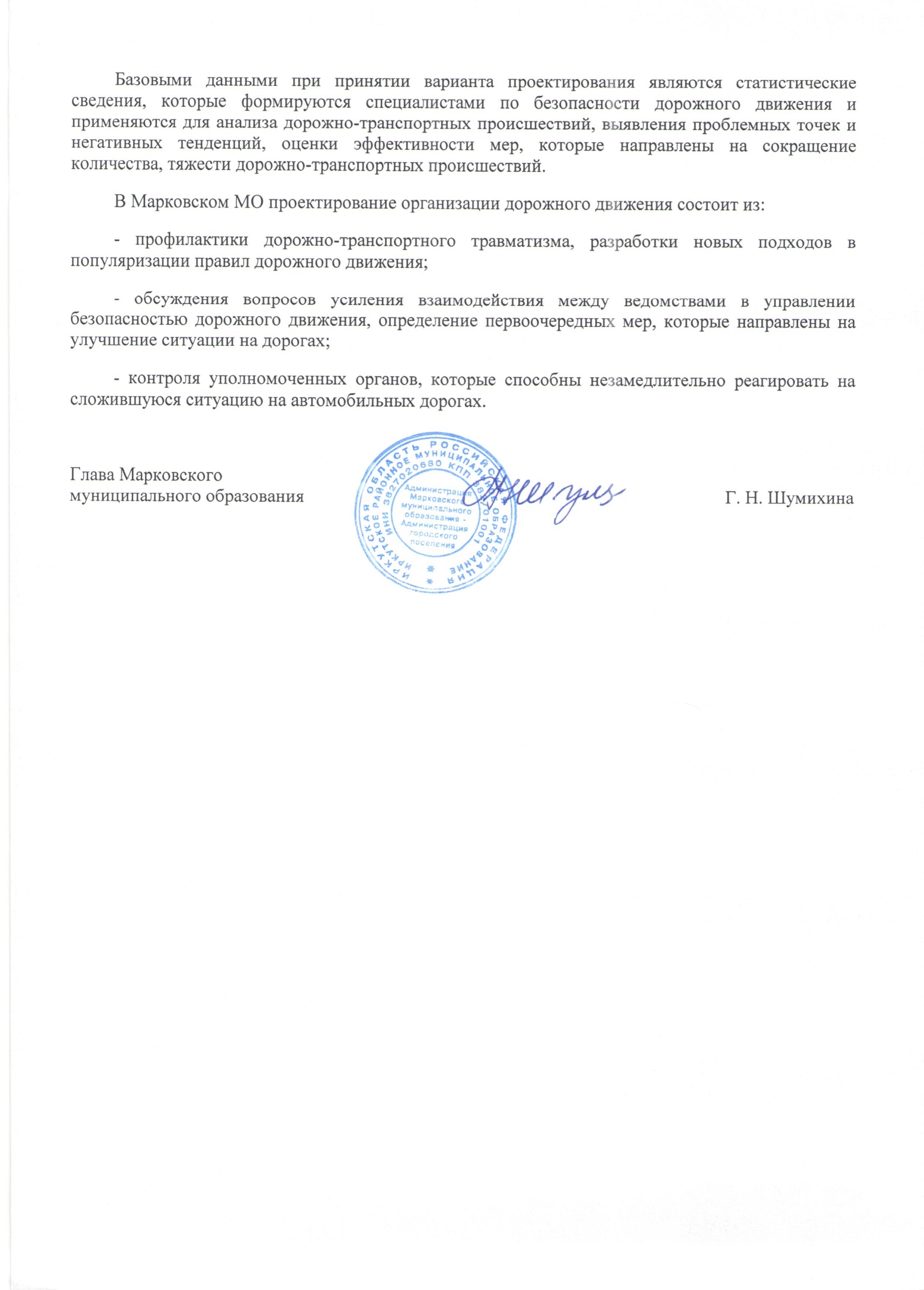 № п/пНаименование улицыПротяженность, кмКатегория автодорогиПокрытие дорожного полотнаУровень загрузки автотранспортом, %р. п. Марковар. п. Марковар. п. Маркова1Ул. А. Блока0,223IVасфальт752Ул. Березовая0,350Vгравийное103Ул. Весенняя0,732Vгравийное104Ул. Высоцкого0,524Vа/б покрытие105Ул. Голышева0,560IVасфальт75Ул. Голышева0,258Vгравийное106Ул. Дорожная0,162Vгравийное57Ул. Иркутская0,777Vгравийное58Ул. Кайская1,997Vгравийное109Ул. Лесная0,230IVасфальт7510Ул. Майская0,284Vгравийное1011Проезд от ул. Гаражная до центральной автодороги, вдоль ГК «Нива»0,939Vа/б512Ул. Нагорная0,769Vгравийное1013Ул. Напольная0,536Vа/б4014Ул. Первостроителей0,8117IVасфальт7515Ул. Полевая0,833Vгравийное2016Ул. 50-летия Победы0,628Vгравийное2017Ул. Ракитная0,263Vгравийное518Ул. Речная0,156Vгравийное519Ул. Родниковая1,299Vбетонное2520Ул. Садовая0,518Vгравийное521Ул. Сосновая1,390Vа/б1022Пер. 1-ый Сосновый0,099Vгравийное523Пер. 2-й Сосновый0,162Vгравийное524Пер. 3-й Сосновый0,138Vгравийное525Пер. 4-й Сосновый0,174Vгравийное526Пер. 5-й Сосновый0,191Vгравийное527Пер. Спортивный0,215Vгравийное528Ул. Средняя0,336Vгравийное529Ул. Старательская0,318Vгравийное530Ул. Строителей0,421Vгравийное1531Ул. Таежная0,196Vгравийное532Ул. Тепличная0,886Vгравийное4533Ул. Трактовая0,806IVасфальт4534Ул. Трудовая0,441Vа/б1535Пер. Трудовой0,197Vгравийное536Ул. Целинная0,190Vгравийное1037Ул. Черемуховая0,232Vгравийное1538Ул. Школьная0,739Vа/б2039Ул. Южная0,806Vгравийное1040Пер. Первостроителей0,467Vгравийное141Проезд Центральный4,114IVасфальт7542Пер. Лиственичный0,187Vгравийное243Пер. Средний0,309Vгравийное544ул. Молодежная0,156Vгравийное245Проезд Дачный (от ул. Голышева, через СНТ «Содружество, СНТ «Овощевод», СНТ «Березняки», СНТ «Домостроитель» до СНТ «Птица»)2,4Vгравийное45Итого28,4197пос. Падь Мельничнаяпос. Падь Мельничнаяпос. Падь Мельничная40Ул. Ветеранов0,623Vгравийное1041Ул. Дачная0,324Vгравийное542Ул. Депутатская0,905Vщебень1543Ул. Заводская0,523Vгравийное1544Ул. Лесная0,551Vщебень1045Ул. Рабочая0,452Vгравийное546Ул. Светлая0,187Vгравийное547пер. Трактовый0,122Vгравийное548Ул. Юности0,580Vщебень1549Пер. Южный0,117Vгравийное550Ул. Березовая0,175Vгравийное551Пер. Ветеранов0,101Vгравийное552Ул. Заправочная0,201Vгравийное553Ул. Набережная0,420Vгравийное554Пер. Крылья0,169Vгравийное555Ул. Отрадная0,258Vгравийное556Ул. Речная0,161Vгравийное557Ул. Сосновая0,062Vгравийное558Ул. Южная0,177Vгравийное5Итого6,108дер. Новогрудининадер. Новогрудининадер. Новогрудинина59Ул. Железнодорожная0,471Vгравийное560Ул. Колхозная0,540Vгравийное3561Ул. Лесная0,78Vгравийное562Ул. Луговая0,539Vгравийное563Ул. Центральная0,584Vгравийное1564ул. Береговая0,237Vгравийное565ул. Березовая0,240Vгравийное566ул. Ключевая0,317Vгравийное567пер. Колхозный0,153Vгравийное568ул. Молодежная0,600Vгравийное569ул. Светлая0,520Vгравийное5Итого4,981р. п. Маркова, мкр. Березовый (1-ый микрорайон)р. п. Маркова, мкр. Березовый (1-ый микрорайон)р. п. Маркова, мкр. Березовый (1-ый микрорайон)70ул. Алтайская0,185Vгравийное171ул. Акционерная0,843Vгравийное172ул. Архитекторов0,166Vгравийное173Пер. Аптечный0,414Vгравийное174Пер. Арктический0,258Vгравийное175ул. Баргузинская2,069Vгравийное576ул. Городская1,721Vгравийное277ул. Кольцевая0,692Vгравийное278ул. О. Костиной0,985Vгравийное079ул. Свободы1,509Vгравийное080ул. Сосновая0,226Vгравийное081ул. Спортивная0,521Vгравийное182ул. Южная1,538Vгравийное25Итого11,127р. п. Маркова, мкр. Березовый (3-ий микрорайон)р. п. Маркова, мкр. Березовый (3-ий микрорайон)р. п. Маркова, мкр. Березовый (3-ий микрорайон)83ул. Верхняя0,860Vгравийное584ул. Весенняя1,013Vгравийное585пер. Лесной0,510Vгравийное586ул. Овражная0,178Vгравийное587ул. Пригородная0,660Vгравийное588ул. Подгорная0,180Vгравийное589ул. Раздольная0,589Vгравийное590ул. Тихая0,429Vгравийное591ул. Центральная1,729Vгравийное2592ул. Юности0,781Vгравийное15Итого6,929р. п. Маркова,  мкр. Изумрудныйр. п. Маркова,  мкр. Изумрудныйр. п. Маркова,  мкр. Изумрудный93ул. Ангарская1,015Vгравийное594ул. Березовая0,858Vгравийное595пер. Грибной0,371Vгравийное596пер. Звездный0,134Vгравийное597ул. Иркутская0,840Vгравийное1098ул. Кольцевая1,760Vгравийное1099пер. Ключевой0,114Vгравийное5100ул. Магистральная1,526Vгравийное15101ул. Мира0,215Vгравийное2102ул. Молодежная0,558Vгравийное2103ул. Рябиновая0,364Vгравийное1104ул. Спортивная0,696Vасфальт15105ул. Строителей0,561Vгравийное5106ул. Таежная0,731Vгравийное5107ул. Южная0,484Vгравийное25108ул. Центральная1,606Vа/б, гравийная15109ул. Черемуховая1,388Vасфальт15110ул. Хрустальная1,018Vасфальт15111ул. Зеленая0,874Vгравийное15Итого15,113р. п. Маркова, м-он Ново-Иркутскийр. п. Маркова, м-он Ново-Иркутскийр. п. Маркова, м-он Ново-Иркутский112пер. Академический0,276Vгравийное5113ул. Алгоритм0,847Vа/б15114пер. Арбатский0,181Vгравийное5115ул. Аргунская1,232Vгравийное10116пер. Ароматный0,161Vгравийное5117ул. Баргузинская0,825Vгравийное15118ул. Бирюзовая0,333Vгравийное5119ул. Васильковая0,457Vгравийное5120ул. Верещагина1,566Vгравийное10121ул. Глазковская0,565Vгравийное5122ул. Д. Давыдова0,602Vгравийное5123ул. Домостроителей0,639Vгравийное5124пер. Ермака0,263Vгравийное5125ул. Жемчужная0,293Vгравийное5126ул. Звездная0,698Vгравийное5127ул. Зеленая0,547Vгравийное5128Пер. Зеленый0,090Vгравийное5129ул. Казачья0,488Vгравийное15130ул. Коралловая0,258Vгравийное5131пер. Курминский0,262Vгравийное5132пер. Звездный0,206Vгравийное5133Ул. Лазуритовая0,269Vгравийное5134ул. Магистральная1,777Vгравийное45135ул. Малахитовая0,382Vгравийное5136пер. Мечты0,231Vгравийное5137Ул.  Мыслителей0,216Vгравийное5138ул. Нефритовая0,345Vгравийное5139пер. Окинский0,606Vгравийное5140ул. Окружная1,337Vгравийное15141ул. Парусная0,638Vгравийное5142ул. Подгорная0,716Vгравийное15143пер. Подснежников0,347Vгравийное5144пер. Прохладный0,188Vгравийное5145пер. Пчелиный0,154Vгравийное15146ул. Радужная0,309Vгравийное5147пер. Русский0,268Vгравийное5148ул. Саянская0,706Vгравийное10149ул. Сибирские Хутора1,264Vгравийное15150Ул. Сиреневая0,319Vгравийное10151ул. Солнечная0,739Vгравийное5152ул. Сосновская0,495Vгравийное5153пер. Свободы0,153Vгравийное5154пер. Тихий0,160Vгравийное5155ул. Тополиная0,678Vгравийное5156пер. Черского0,156Vгравийное5157ул. Янтарная0,564Vгравийное10158пер. Ясный0,163Vгравийное15159Проезд Подгорный1,577Vасфальт75160Проезд от м-на Первомайский г. Иркутска до ул. Магистральная0,955Vгравийное65161ул. Лесная0,116Vгравийное5Итого26,617р. п.  Маркова, м-он Николов Посадр. п.  Маркова, м-он Николов Посадр. п.  Маркова, м-он Николов Посад162ул. Верхняя0,301Vгравийное5163ул. Восточная0,707Vгравийное5164ул. Гребешковая1,371Vгравийное5165ул. Западная1,535Vгравийное5166ул. Косогорная0,742Vгравийное5167ул. Крутая0,550Vгравийное5168ул. Круговая2,320Vгравийное5169ул. Ландшафтная0,897Vгравийное5170ул. Лесная1,296Vгравийное5171ул.  Нижняя1,150Vгравийное5172ул. Николаевская0,366Vгравийное5173ул. Петровская1,416Vгравийное5174пер. Пойменный0,888Vгравийное5175ул. Посадская0,400Vгравийное5176ул. Троицкая0,370Vгравийное5177ул. Усадебная1,414Vгравийное5178ул. Центральная3,015Vгравийное15179ул. Шахматная1,197Vгравийное5180ул. Школьная0,318Vгравийное5181ул. Ягодная0,515Vгравийное5182Проезд до  мкр. Николов Посад,  мкр. Березовый1,907IVасфальт45Итого22,675р. п. Маркова, м-он Ново-Мельниковор. п. Маркова, м-он Ново-Мельниковор. п. Маркова, м-он Ново-Мельниково183пер. Звездный0,103Vгравийное5184пер. Солнечный0,094Vгравийное5185пер. Тенистый0,104Vгравийное5186пер. Удачный0,162Vгравийное5187пер. Цветочный0,107Vгравийное5188ул. Центральная1,400IVгравийное25Ул. Центральная0,353IVасфальт5Итого2,323р.п. Маркова, мкр. Сергиев Посадр.п. Маркова, мкр. Сергиев Посадр.п. Маркова, мкр. Сергиев Посад189Ул. Березовая0,667Vгравийное5190ул. Зеленая0,733Vгравийное5191ул. Липовая0,436Vгравийное5192ул. Ольховая0,321Vгравийное5193ул. Первомайская0,640Vгравийное5194Ул. Родниковая0,220Vгравийное5195ул. Рябиновая0,261Vгравийное5196ул. Садовая0,556Vгравийное5197пер. Светлый0,093Vгравийное5198ул. Сиреневая0,333Vгравийное5199ул. Тенистая0,652Vгравийное5200Ул. Центральная0,655Vгравийное25201ул. Тополиная0,588Vгравийное5202от ул. Центральной м-наСергиев Посад до въезда в ДНТ «Полюшко»1,125Vгравийное15203Подъезд к СНТ «Птица»1,765Vгравийное15Итого8,39Р.п. Маркова204Ул. Сибирская0,170Vгравийное5205Ул. Российская0,205Vгравийное5206Ул. Заречная0,203Vгравийное5207Ул. Ручейная0,280Vгрунтовое0208пер. Березовый0,390Vгрунтовое0209пер. Еловый0,150Vгрунтовое0итого1,398Пос. Падь Мельничная210Ул. Сосновая0,304Vгрунтовое0211Лиственничная0,284Vгрунтовое0итого0,588Р.п. МарковаР.п. Маркова212Ул. Гранитная0,700Vгрунтовое5Всего по МО136,025Интенсивности движения, авт./часИнтенсивности движения, авт./часНаправлениеНаправлениеИнтенсивности движения, авт./часИнтенсивности движения, авт./часВ сторону р.п. Марковаот р.п. МарковаАвтодорога подъезд к р.п. Марковав утренний час пик280164Автодорога подъезд к р.п. Марковав межпиковый период12089Автодорога подъезд к р.п. Марковав вечерний час пик298165Автодорога от р.п. Маркова через мкр. Березовый до выезда на ул. Фаворскогов утренний час пик39885Автодорога от р.п. Маркова через мкр. Березовый до выезда на ул. Фаворскогов межпиковый период11545Автодорога от р.п. Маркова через мкр. Березовый до выезда на ул. Фаворскогов вечерний час пик590165Автодорога от мкр. Березового до института МВД в утренний час пик15724Автодорога от мкр. Березового до института МВД в межпиковый период5623Автодорога от мкр. Березового до института МВД в вечерний час пик15845Численность населения, тыс. чел.Время передвижения, мин.2000451000405003725035100 и менее30ЦельВремя передвиженияВремя подхода к остановочному пунктуВремя ожидания транспортаВремя поездки на транспортеВремя пересадкиВремя подхода к пункту назначенияПо всем целям307620109По трудовым целям387625159По культурно-бытовым целям387625159Социальная группаСредние затраты времени на одно передвижение, мин.Средние затраты времени на одно передвижение, мин.Социальная группабез пересадкис пересадкойРабочие41,545,5Служащие36,244,2Предприниматели34,753,7Студенты (учащиеся)34,245,5Пенсионеры35,243,2№ п/пМероприятиеИсполнителиПериод реализацииРаздел 1. Обеспечение безопасности пешеходов в дорожном движенииРаздел 1. Обеспечение безопасности пешеходов в дорожном движенииРаздел 1. Обеспечение безопасности пешеходов в дорожном движенииРаздел 1. Обеспечение безопасности пешеходов в дорожном движении1Своевременная разметка проезжей частиАдминистрация Марковского МО «Отдел ЖКХ и благоустройства»              2 раза в год 2Обеспечение безопасного состояния дорожного покрытияАдминистрация Марковского МО «Отдел ЖКХ и благоустройства»2018-2030 гг.4Введение ограничение скорости транспортных средств в жилых зонах, местах скопления пешеходов и контроль за соблюдением водителями этих ограниченийАдминистрация Марковского МО «Отдел ЖКХ и благоустройства» ОГИБДД  МУ МВД «Иркутское» (по согласованию)2018-2030 гг.5Организация одностороннего движенияАдминистрация Марковского МО «Отдел ЖКХ и благоустройства»2018-2030 гг.6Увеличение видимости пешеходов для водителей (использование светоотражающих элементов при пошиве одежды, особенно детской)Участники дорожного движения2018-2030 гг.7Усиление контроля за соблюдением правил дорожного движения водителями и пешеходамиОГИБДД  МУ МВД «Иркутское» (по согласованию)2018-2030 гг.Раздел 2. Совершенствование деятельности по повышению дорожно-транспортной культуры населенияРаздел 2. Совершенствование деятельности по повышению дорожно-транспортной культуры населенияРаздел 2. Совершенствование деятельности по повышению дорожно-транспортной культуры населенияРаздел 2. Совершенствование деятельности по повышению дорожно-транспортной культуры населения1Проведение массовых информационно-пропагандистских кампаний по повышению безопасности пешеходов с учетом психофизиологических особенностей различных возрастных групп пешеходов (детей, молодежи, взрослых и пожилых пешеходов), включая организацию телепередач, выпуск печатной продукции по обучению и пропаганде безопасного поведения населения на дорогахМУ «Управление образования» Иркутский район» (по согласованию);2018-2030 гг.Раздел 3. Обеспечение экологической безопасностиРаздел 3. Обеспечение экологической безопасностиРаздел 3. Обеспечение экологической безопасностиРаздел 3. Обеспечение экологической безопасности1Ограничение проезда по дворовым территориям большегрузного транспортаАдминистрация Марковского МО «Отдел ЖКХ и благоустройства»  ОГИБДД  МУ МВД «Иркутское» (по согласованию)2018-2033 гг.2Запрет на стоянку с работающим двигателем в зоне действия дорожного знака «жилая зона»Администрация Марковского МО «Отдел ЖКХ и благоустройства» ОГИБДД  МУ МВД «Иркутское» (по согласованию)№ п/пНаименование мероприятияСодержание мероприятияЦель реализацииСтепень влиянияМероприятия по категорированию Мероприятия по категорированию Мероприятия по категорированию Мероприятия по категорированию Мероприятия по категорированию Изменение категорий участков улично-дорожной сети в границах муниципальных образованийУвеличение количества полос на важнейших улицах в соответствии генеральным планом или прогнозируемым приростом транспортных потоковПовышение эффективности работы транспортной инфраструктурыВысокаяИзменение категорий участков улично-дорожной сети, формирующих связи между муниципальными образованиямиУвеличение количества полос на важнейших участках дорог между муниципальными образованиями в соответствии документами территориального планирования прогнозируемым приростом транспортных потоковПовышение эффективности работы транспортной инфраструктурыВысокаяМероприятия по распределению транспортных потоков по улично-дорожной сетиМероприятия по распределению транспортных потоков по улично-дорожной сетиМероприятия по распределению транспортных потоков по улично-дорожной сетиМероприятия по распределению транспортных потоков по улично-дорожной сетиМероприятия по распределению транспортных потоков по улично-дорожной сетиСтроительство и реконструкция важнейших магистралейРеконструкция важнейших участков магистральных улиц и строительство транспортных развязок, формирующих внутригородской скоростной каркас для движения внутригородских транзитных потоков Повышение эффективности работы транспортной инфраструктурыВысокаяСтроительство и реконструкция обходов населенных пунктовСтроительство обходов населенных пунктов, формирующих скоростной каркас для движения транзитных транспортных потоковПовышение эффективности работы транспортной инфраструктурыВысокаяМероприятия по организации движения маршрутных транспортных средствМероприятия по организации движения маршрутных транспортных средствМероприятия по организации движения маршрутных транспортных средствМероприятия по организации движения маршрутных транспортных средствМероприятия по организации движения маршрутных транспортных средствРазвитие системы маршрутов общественного транспортаФормирование новой сети маршрутов общественного транспорта с целью повысить доступность и привлекательность общественного транспортаПовышение эффективности работы системы общественного транспортаВысокаяРазвитие транспортной инфраструктуры, обслуживающей систему маршрутов общественного транспортаФормирование системы транспортно-пересадочных узлов, необходимых для повышения качества обслуживания пользователей общественного транспорта на внутригородских их межмуниципальных сообщенияхПовышение эффективности работы системы общественного транспортаВысокаяМероприятия по организации движения пешеходовМероприятия по организации движения пешеходовМероприятия по организации движения пешеходовМероприятия по организации движения пешеходовМероприятия по организации движения пешеходовСтроительство надземных (подземных) пешеходных переходовСм. п. 5Снижение риска возникновения ДТП при участии пешеходовВысокаяУстройство искусственных дорожных неровностейСм. п. 5Снижение тяжести последствий ДТП при участии пешеходовВысокаяУстройство наземного пешеходного переходаСм. п. 5Снижение риска возникновения ДТП при участии пешеходовСредняяУстройство пешеходного огражденияСм. п. 5Снижение риска возникновения ДТП при участии пешеходовВысокаяОбустройство дополнительного освещенияСм. п. 5Снижение риска возникновения ДТПВысокаяОбустройство дублирующих знаков 5.19.1(2) «Пешеходный переход» над проезжей частьюСм. п. 5Снижение риска возникновения ДТП при участии пешеходовСредняяМероприятия по обеспечению маршрутов безопасного движения детей к образовательным организациям и обеспечению благоприятных условий для движения инвалидовМероприятия по обеспечению маршрутов безопасного движения детей к образовательным организациям и обеспечению благоприятных условий для движения инвалидовМероприятия по обеспечению маршрутов безопасного движения детей к образовательным организациям и обеспечению благоприятных условий для движения инвалидовМероприятия по обеспечению маршрутов безопасного движения детей к образовательным организациям и обеспечению благоприятных условий для движения инвалидовМероприятия по обеспечению маршрутов безопасного движения детей к образовательным организациям и обеспечению благоприятных условий для движения инвалидовОрганизация освещения пешеходного переходаСм. п. 5Снижение риска возникновения ДТП при участии детей и маломобильных групп населенияВысокаяУстройство пешеходного огражденияСм. п. 5Снижение риска возникновения ДТП при участии детей и маломобильных групп населенияВысокаяУстройство искусственных дорожных неровностейСм. п. 5Снижение риска возникновения ДТП при участии детей и маломобильных групп населенияВысокаяМероприятия по организации велосипедного движенияМероприятия по организации велосипедного движенияМероприятия по организации велосипедного движенияМероприятия по организации велосипедного движенияМероприятия по организации велосипедного движенияОбустройство велосипедного движенияСм. п. 5Снижение риска возникновения ДТП при участии велосипедистовСредняяМероприятия по развитию сети дорогМероприятия по развитию сети дорогМероприятия по развитию сети дорогМероприятия по развитию сети дорогМероприятия по развитию сети дорогРазвитие улично-дорожной сети Реконструкция и строительство важнейших участков улично-дорожной сети, направленные на повышение ее связности и надежности Повышение уровня транспортного обслуживания ВысокаяОптимизация условия движения на пересечениях и транспортных развязкахРеконструкция важнейших развязок и пересечений на улично-дорожной сети с целью сокращения транспортных задержек и повышения уровня транспортного обслуживания пользователей индивидуального, общественного транспорта и немоторизированных способов передвиженияПовышение уровня транспортного обслуживанияВысокая